Virtual Polar Bear 2021 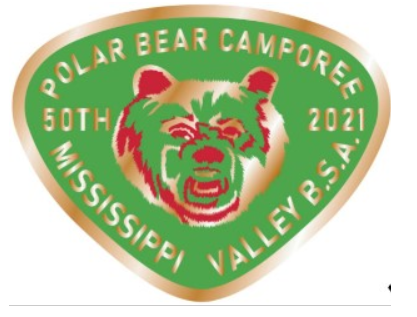 Agenda9am – Opening and Welcome9:15am – Knot Challenge10:15 am – Scout Trivia – Kahoot Live Event11:00 am – Campfire Competition12:00 pm – Foil Packet Video Demonstration1:00 pm – Winter Camping Course2:00 pm – Snow and/or Ice Sculpture3:00 pm – Backyard pioneering Project4:00 pm – Closing